  TOWN OF TRURO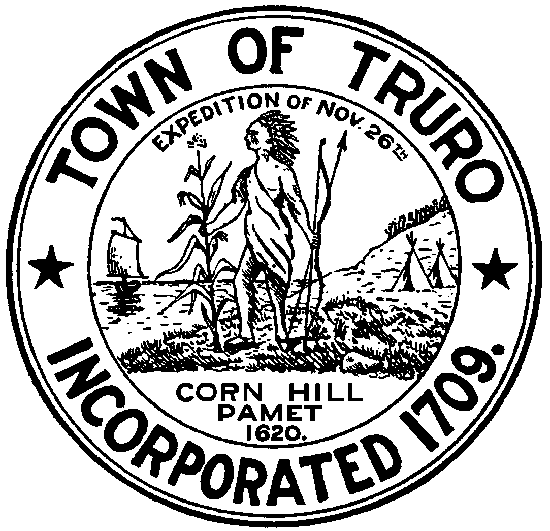 CONSERVATION COMMISSIONP.O. Box 2030Truro MA 02666-0630Conservation Commission Meeting Minutes: April 3, 2023Commissioners Present: Chair Carol Girard-Irwin, Vice Chair Linda Noons-Rose; Bob White, Diane Messinger & Clint Kershaw. Absent: Larry Lown. Others Present: Emily Beebe, Conservation Agent, Courtney Warren, Assistant Conservation Agent. This was a remote meeting.  Chair Carol Girard-Irwin called the meeting and public hearings to order at 5:02 and provided the virtual meeting instructions.  Notice of Intent: 706 Shore Road, Maria Kuliopolus: electrical trench; Coastal Dune, Barrier Beach, Land Subject to Coastal Storm Flowage (Map 1, Parcel 5)The Agent stated that no DEP file number has been issued for this project yet. Maria Kuliopolis was on the call to represent the project but was having technical issues. The Agent suggested that the Maria Kuliopolis put a message in the chat requesting a continuance. The commission moved on to the next agenda item to give her time to sort out her technical issues. Request for Determination of Applicability: 19 South Pamet Road, Sebastian Snow: confirmation of delineations; Coastal Bank, Bordering Vegetated Wetland (Map 51, Parcel 95)Gordon Peabody represented the request for a determination/confirmation of the delineations of the wetland resource areas on this property. The Coastal Bank, flood plain, Riverfront  and the Bordering Vegetated Wetland are the resource areas in question. The Agent shared mapping information and stated that the edge of the bordering vegetated wetland was confirmed by vegetation, but the coastal bank location appeared more complicated.  There was discussion about flood zones and that this is a unique situation with pending restoration, and no steady tidal flow in the Pamet river area in yet. The Agent referred to a conversation with the DEP, to use the edge of the channel until any future restoration happens. The Agent also read into the record the definition of a Coastal Bank. For delineation only, the Commission will need to see a revised plan showing the coastal bank as the controlling resource area. Gordon Peabody asked to continue the matter until the May 1, 2023 meeting. Motion: Commissioner Linda Noons-Rose moved to continue the matter until May 1, 2023; Second: Clint Kershaw; Vote: 5-0-0; the motion passed.Request for Determination of Applicability: 21 South Pamet Road, Sebastian Snow: confirmation of delineations; Coastal Bank, Bordering Vegetated Wetland (Map 51, Parcel 36)This parcel was discussed together with the abutting 19 S. Pamet Rd property.Gordon Peabody requested a continuance until the May 1, 2023, meeting.Motion: Commissioner Clint Kershaw moved to continue the matter to May 1, 2023; Second: Diane Messinger; Vote: 5-0-0; the motion passed.Notice of Intent: 706 Shore Road, Maria Kuliopolus: electrical trench; Coastal Dune, Barrier Beach, Land Subject to Coastal Storm Flowage (Map 1, Parcel 5)Maria Kuliopolus requested a continuance until the May 1, 2023 meeting. Motion: Commissioner Clint Kershaw moved to continue the matter until May 1, 2023; Second: Diane Messinger; Vote: 5-0-0; the motion passed.Request for Determination of Applicability: 64 Depot Road, Phoebe Judge: removal of invasives; planting of native species; Coastal Bank, Riverfront Area (Map 50, Parcel 29) Homeowner Phoebe Judge represented the project. The property owners want to remove invasive Japanese knotweed from the property. Commissioner Linda Noons-Rose stated that removing invasives was beneficial but also asked about an abandoned cesspool that she noticed on the property during the site visit. The Agent recommended the owners investigate whether the structure was an old cesspool or possibly an old well pit. Commissioner Clint Kershaw asked what the mitigation would be after the excavation of the knotweed was completed. The owner stated that a planting plan was submitted, and was compiled from the list of native plants provided by the Town. This planting plan would be implemented immediately after the knotweed excavation. Commissioner Bob White expressed concern about stormwater runoff and suggested use of a silt fence to prevent erosion. He also stated that semi-permanent staking of the area is important so that the cleared area doesn’t become larger with time. Commissioner Diane Messinger was concerned that the planting plan wasn’t detailed enough. Phoebe added that they are not planning on clear cutting or removing all vegetation all the way to the pond. They do not want to do anything harmful like use herbicide and are happy to implement anything needed to prevent runoff. The Agent stated that the boundary delineations as described on the provided plan are not accurate due to the age of the plan. Conditions for approval would include a pre-construction meeting with the landscaper to discuss erosion control fencing and staking of the area. The property owner would need to abandone the cesspool if the Health department so determined.Motion: Commissioner Clint Kershaw moved a positive 2B determination that they did not agree with the delineations on the plan and a negative 2 determination for the work with conditions concerning staking the work area, adding the silt-fence and using no herbicide; Second: Linda Noons-Rose; Vote: 5-0-0; the motion passed.Certificates of Compliance: (1) 538 Shore Rd U:1, SE#75-0895The Agent explained that this was an old project, and the owner was requesting a certificate of compliance. The Agent also noted that a written complaint from an abutter had been received expressing concern about debris underneath a different unit. Motion: Commissioner Diane Messinger moved to approve the request for Certificate of Compliance; Second: Clint Kershaw; Vote: 5-0-0; the motion passed.Administrative Reviews: (1) 566 Shore Road: snow fence & beach grass; Commissioner Clint Kershaw asked whether this proposed snow fencing was permanent. Representative Laurie Ferrari stated that the previous fence got washed away by the storm last winter and they are working on a longer-term plan for fencing. Commissioner Clint Kershaw suggested conditioning the approval on submittal of a long-term fencing plan. The Agent stated that control of foot traffic was essential to build the dune. This would be a condition of approval, as well as reducing the access was narrowed to 4’ wide.Motion: Commissioner Clint Kershaw moved to approve the Administrative Permit with the condition that a permanent plan is submitted by year end and that the foot path be narrowed to 4’ for control of foot traffic; Second: Diane Messinger; Vote: 5-0-0; the motion passed.The Commissioner agreed to vote on the remaining Administrative Review permits together:(2) 412 Shore Road: beach access stair replacement; (3) 23 Bayview Road: beach stair replacement; (4) 5 Dune Way: beach stair repair; (5) 276 Shore Rd: ext. request; (6) 0 Fishermans Rd: dead tree removalMotion: Commissioner Clint Kershaw moved to approve the remaining Administrative Review permits; Second: Diane Messinger; Vote: 5-0-0; the motion passed.Minutes:  No minutes were available for review. Commissioner Clint Kershaw moved to adjourn the meeting.Second: Carol Girard-Irwin; Vote: 5-0-0.The meeting was adjourned at 6:26 PM.Respectfully Submitted by Nina Richey 